																										NO. 6JOURNALOF THESENATEOF THESTATE OF SOUTH CAROLINAREGULAR SESSION BEGINNING TUESDAY, JANUARY 9, 2018_________WEDNESDAY, JANUARY 17, 2018Wednesday, January 17, 2018(Statewide Session)Indicates Matter StrickenIndicates New MatterADJOURNMENT	Under the provisions of Rule 1C, the PRESIDENT Pro Tempore adjourned the Senate due to severe winter weather to meet tomorrow at 11:00 A.M.* * *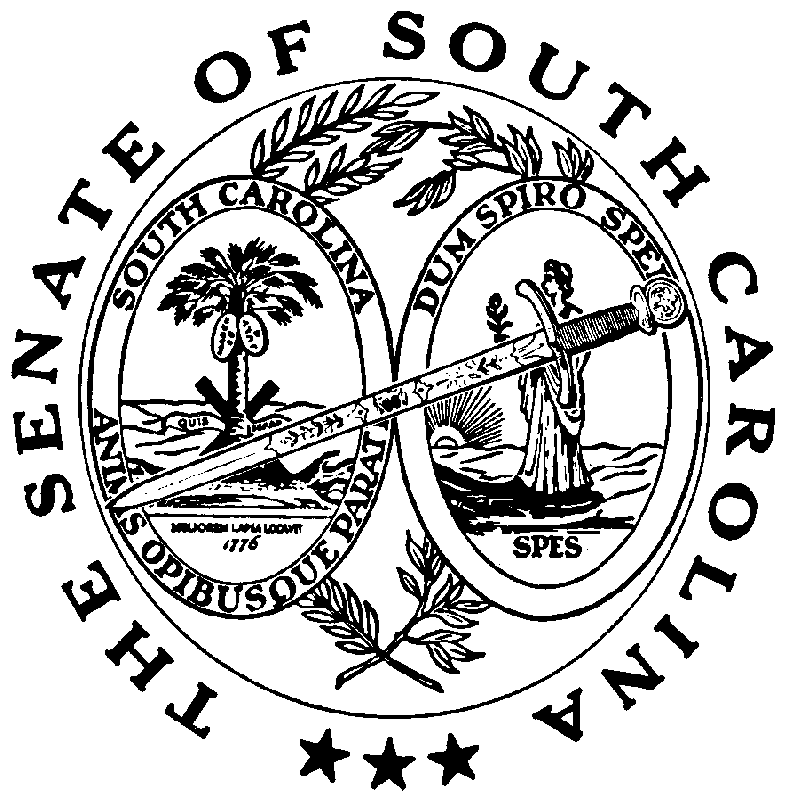 